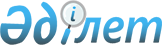 О внесении изменений и дополнения в решение Мангистауского районного маслихата от 24 декабря 2021 года № 9/110 "О районном бюджете на 2022-2024 годы"Решение Мангистауского районного маслихата Мангистауской области от 5 сентября 2022 года № 14/146
      Мангистауский районный маслихат РЕШИЛ:
      1. Внести в решение Мангистауского районного маслихата "О районном бюджете на 2022-2024 годы" от 24 декабря 2021 года №9/110 (зарегистрировано в Реестре государственной регистрации нормативных правовых актов под №26246) следующие изменения и дополнение:
      пункт 1 изложить в новой редакции:
      "1. Утвердить районный бюджет на 2022-2024 годы согласно приложениям 1, 2 и 3 к настоящему решению соответственно, в том числе на 2022 год в следующих объемах:
      1) доходы– 10 214331,0 тысяча тенге, в том числе по:
      налоговым поступлениям– 6 261 351,5 тысяча тенге;
      неналоговым поступлениям– 84 328,5 тысяч тенге;
      поступлениям от продажи основного капитала – 40 741,0 тысяча тенге; поступленням трансфертов– 3 827 910,0 тысяч тенге; 
      2) затраты – 10 225246,6 тысяч тенге;
      3) чистое бюджетное кредитование – 152 653,0 тысячи тенге, в том числе:
      бюджетные кредиты – 252 697,0 тысяч тенге;
      погашение бюджетных кредитов –100044,0 тысячи тенге;
      4) сальдо по операциям с финансовыми активами -0 тенге, в том числе:
      приобретение финансовых активов - 0 тенге;
      поступления от продажи финансовых активов государства – 0 тенге;
      5) дефицит (профицит) бюджета – - 163 568,6 тысяч тенге; 
      6) финансирование дефицита (использование профицита) бюджета –
      163 568,6 тысяч тенге, в том числе:
      поступление займов – 252 697,0 тысяч тенге;
      погашение займов – 100 044,0 тысячи тенге;
      используемые остатки бюджетных средств – 10 915,6 тысяч тенге.";
      пункт 2 изложить в новой редакции:
      "2. Учесть, что из районного бюджета на 2022 год в бюджеты сел и сельских округов выделена субвенция в сумме 631 023,6 тысячи тенге, в том числе:
      села Шетпе – 107 421,8 тысяча тенге;
      села Жынгылды – 40 698,5 тысяч тенге;
      сельского округа Сайотес – 54 589,9 тысяч тенге;
      сельского округа Тущыкудук – 58 976,6 тысяч тенге;
      села Кызан – 43 629,9 тысяч тенге;
      сельского округа Актобе – 47 519,3 тысяч тенге;
      сельского округа Шайыр – 74 361,9 тысяча тенге;
      села Жармыш – 39 424,3 тысячи тенге;
      села Акшымырау – 36 455,3 тысяч тенге;
      сельского округа Онды – 55 941,0 тысяча тенге;
      сельского округа Шебир – 32 797,2 тысяч тенге;
      сельского округа Отпан – 39 207,9 тысяч тенге.";
      пункт 4 изложить в новой редакции:
      "4. Учесть, что в районном бюджете на 2022 год предусмотрены целевые текущие трансферты из республиканского бюджета в следующих размерах:
      80 197,0 тысяч тенге – на выплату государственной адресной социальной помощи;
      46 862,0 тысячи тенге – установление доплат к должностному окладу за особые условия труда в организациях культуры и архивных учреждениях управленческому и основному персоналу государственных организаций культуры и архивных учреждений;
      19 433,0 тысячи тенге – на повышение заработной платы работников государственных организаций: медико-социальных учреждений стационарного и полустационарного типов, организаций надомного обслуживания, временного пребывания, центров занятости населения;
      40 245,0 тысяч тенге – на повышение заработной платы отдельных категорий гражданских служащих, работников организаций, содержащихся за счет средств государственного бюджета, работников казенных предприятий;
      22 796,0 тысяч тенге – на повышение заработной платы работников государственных организаций: медико-социальных учреждений стационарного и полустационарного типов, организаций надомного обслуживания, временного пребывания, центров занятости населения-за счет гарантированного трансферта из Национального фонда;
      65 923,0 тысячи тенге – на повышение заработной платы отдельных категорий гражданских служащих, работников организаций, содержащихся за счет средств государственного бюджета, работников казенных предприятий-за счет гарантированного трансферта из Национального фонда;
      17 884,0 тысячи тенге – на обеспечение прав и улучшение качества жизни инвалидов в Республике Казахстан;
      23 851,0 тысяча тенге – на обеспечение лиц с инвалидностью в соответствии с индивидуальной программой абилитации и реабилитации лица с инвалидностью обязательными гигиеническими средствами, предоставление индивидуального помощника для лиц с инвалидностью первой группы, имеющих затруднение в передвижении, специалистов жестового языка для лиц с инвалидностью по слуху;";
      в пункте 5:
      абзац четвертый изложить в новой редакции:
      "66 108,0 тысяч тенге – на строительство электролиний к новопостроенным жилым домам и отсутствующих линий электроснабжения в микрорайонах "Шипажай" и "Кызылтан" села Тущыбек Мангистауского района;";
      абзац пятый исключить;
      абзацы седьмой, восьмой изложить в новой редакции:
      "180 121,0 тысяча тенге – на строительство электролиний и газопровода для нововыделенных земельных участков в микрорайоне Косбулак-1 села Шетпе Мангистауского района (173 участок);
      501 862,0 тысячи тенге – на строительство газораспределительных систем жилых массивов Тасмурын и Тиген Мангистауского района;";
      дополнить пунктом 5-1 следующего содержания:
      "5-1. Учесть, что в районном бюджете на 2022 год предусмотрены гарантированные трансферты из Национального фонда в следующих размерах:
      500 000,0 тысяч тенге – на финансирование приоритетных проектов транспортной инфраструктуры;
      476 305,0 тысяч тенге – на реализация мероприятий по социальной и инженерной инфраструктуре в сельской местности в рамках проекта "Ауыл-Ел бесігі";";
      приложение 1 к указанному решению изложить в новой редакции согласно приложению к настоящему решению.
      2. Настоящее решение вводится в действие с 1 января 2022 года.  Бюджет Мангистауского района на 2022 год
					© 2012. РГП на ПХВ «Институт законодательства и правовой информации Республики Казахстан» Министерства юстиции Республики Казахстан
				
      Секретарь Мангистауского районного маслихата                                      А.Сарбалаев
Приложениек решению Мангистауского районногомаслихата от 5сентября 2022 года№14/146Приложение 1к решению Мангистауского районногомаслихата от 24 декабря 2021 года№9/110
Категория
Класс
Подкласс
Наименование
Сумма, тысяч тенге
1.Доходы
10 214 331,0
1
Налоговые поступления
6 261 351,5
0 1
Подоходный налог
259 447,0
1
Корпоративный подоходный налог
14 920,8
2
Индивидуальный подоходный налог
244 526,2
0 3
Социальный налог
131 425,9
1
Социальный налог
131 425,9
0 4
Hалоги на собственность
5 810025,6
1
Hалоги на имущество
5 744 122,6
3
Земельный налог
4 978,0
4
Hалог на транспортные средства
60 912,0
5
Единый земельный налог
13,0
0 5
Внутренние налоги на товары, работы и услуги 
54 012,2
2
Акцизы
1 928,2
3
Поступления за использование природных и других ресурсов 
47 736,0
4
Сборы за ведение предпринимательской и профессиональной деятельности
4 348,0
0 7
Прочие налоги
11,0
1
Прочие налоги
11,0
0 8
Обязательные платежи, взимаемые за совершение юридически значимых действий и (или) выдачу документов уполномоченными на то государственными органами или должностными лицами
6 429,8
1
Государственная пошлина
6 429,8
2
Неналоговые поступления
84 328,5
0 1
Доходы от государственной собственности
71 954,5
1
Поступления части чистого дохода государственных предприятий
105,0
5
Доходы от аренды имущества, находящегося в государственной собственности
6 731,5
7
Вознаграждения по кредитам, выданным из государственного бюджета
65 118,0
02
Поступления от реализации товаров (работ,услуг) государственными учреждениями, финансруемыми из государственного бюджета
3 503,0
1
Поступления от реализации товаров (работ,услуг) государственными учреждениями, финансруемыми из государственного бюджета
3 503,0
0 4
Штрафы, пени, санкции, взыскания, налагаемые государственными учреждениями, финансируемыми из государственного бюджета, а также содержащимися и финансируемыми из бюджета (сметы расходов) Национального Банка Республики Казахстан
2 985,0
1
Штрафы, пени, санкции, взыскания, налагаемые государственными учреждениями, финансируемыми из государственного бюджета, а также содержащимися и финансируемыми из бюджета (сметы расходов) Национального Банка Республики Казахстан, за исключением поступлений от организаций нефтяного сектора и в Фонд компенсации потерпевшим
2 985,0
0 6
Прочие неналоговые поступления
5 886,0
1
Прочие неналоговые поступления
5 886,0
3
Поступления от продажи основного капитала
40 741,0
0 1
Продажа государственного имущества, закрепленного за государственными учреждениями
6 407,0
1
Продажа государственного имущества, закрепленного за государственными учреждениями
6 407,0
0 3
Продажа земли и нематериальных активов
34 334,0
1
Продажа земли
34 334,0
4
Поступления трансфертов 
3 827 910,0
0 2
Трансферты из вышестоящих органов государственного управления
3 827 910,0
2
Трансферты из областного бюджета
3 827 910,0
Функциональная группа
Администратор бюджетных программ
Программа
Наименование
Сумма, тысяч тенге
2.Затраты
10 225246,6
01
Государственные услуги общего характера
489 273,8
112
Аппарат маслихата района (города областного значения)
42 889,0
001
Услуги по обеспечению деятельности маслихата района (города областного значения)
42 889,0
122
Аппарат акима района (города областного значения)
186 077,5
001
Услуги по обеспечению деятельности акима района (города областного значения)
186 077,5
458
Отдел жилищно-коммунального хозяйства, пассажирского транспорта и автомобильных дорог района (города областного значения)
56 414,8
001
Услуги по реализации государственной политики на местном уровне в области жилищно-коммунального хозяйства, пассажирского транспорта и автомобильных дорог 
56 414,8
459
Отдел экономики и финансов района (города областного значения)
105 349,5
003
Проведение оценки имущества в целях налогообложения
1 431,0
010
Приватизация, управление коммунальным имуществом, постприватизационная деятельность и регулирование споров, связанных с этим
7 461,0
001
Услуги по реализации государственной политики в области формирования и развития экономической политики, государственного планирования, исполнения бюджета и управления коммунальной собственностью района (города областного значения)
72 943,0
113
Целевые текущие трансферты нижестоящим бюджетам
23 514,5
467
Отдел строительства района (города областного значения)
2 678,0
040
Развитие объектов государственных органов
2 678,0
486
Отдел земельных отношений, архитектуры и градостроительства района (города областного значения)
36 153,0
001
Услуги по реализации государственной политики в области регулирования земельных отношений, архитектуры и градостроительства на местном уровне
36 153,0
801
Отдел занятости, социальных программ и регистрации актов гражданского состояниярайона (города областного значения)
59 712,0
001
Услуги по реализации государственной политики на местном уровне в сфере занятости, социальных программ ирегистрации актов гражданского состояния
59 712,0
02
Оборона
17 944,0
122
Аппарат акима района (города областного значения)
17 944,0
005
Мероприятия в рамках исполнения всеобщей воинской обязанности
17 944,0
03
Общественный порядок, безопасность, правовая, судебная, уголовно-исполнительная деятельность
2 352,0
458
Отдел жилищно-коммунального хозяйства, пассажирского транспорта и автомобильных дорог района (города областного значения)
2 352,0
021
Обеспечение безопасности дорожного движения в населенных пунктах
2 352,0
06
Социальная помощь и социальное обеспечение
1 233 795,3
458
Отдел жилищно-коммунального хозяйства, пассажирского транспорта и автомобильных дорог района (города областного значения)
10 000,0
094
Предоставление жилищных сертификатов как социальная помощь
10 000,0
801
Отдел занятости, социальных программ и регистрации актов гражданского состояниярайона (города областного значения)
1 223 795,3
010
Государственная адресная социальная помощь
122 199,0
004
Программа занятости
591 891,0
006
Оказание социальной помощи на приобретение топлива специалистам здравоохранения, образования, социального обеспечения, культуры, спорта и ветеринарии в сельской местности в соответствии с законодательством Республики Казахстан
29 996,0
007
Оказание жилищной помощи
54,0
009
Материальное обеспечение детей-инвалидов, воспитывающихся и обучающихся на дому
2 941,0
011
Социальная помощь отдельным категориям нуждающихся граждан по решениям местных представительных органов
238 232,0
014
Оказание социальной помощи нуждающимся гражданам на дому
26 216,5
017
Обеспечение нуждающихся инвалидов обязательными гигиеническими средствами и предоставление услуг специалистами жестового языка, индивидуальными помощниками в соответствии с индивидуальной программой реабилитации инвалида
96 138,0
023
Обеспечение деятельности центров занятости населения
95 943,8
018
Оплата услуг по зачислению, выплате и доставке пособий и других социальных выплат
2 300,0
050
Обеспечение прав и улучшение качества жизни инвалидов в Республике Казахстан
17 884,0
07
Жилищно-коммунальное хозяйство
1 934 894,2
458
Отдел жилищно-коммунального хозяйства, пассажирского транспорта и автомобильных дорог района (города областного значения)
224 076,0
012
Функционирование системы водоснабжения и водоотведения
0
028
Развитие коммунального хозяйства
224 076,0
467
Отдел строительства района (города областного значения)
1 701 818,2
003
Проектирование и (или) строительство, реконструкция жилья коммунального жилищного фонда
100,0
004
Проектирование, развитие и (или) обустройство инженерно-коммуникационной инфраструктуры
1 368 223,2
006
Развитие системы водоснабжения и водоотведения
333 495,0
472
Отдел строительства, архитектуры и градостроительства района (города областногозначения)
9 000,0
004
Проектирование, развитие и (или) обустройство инженерно-коммуникационной инфраструктуры
3 000,0
006
Развитие системы водоснабжения и водоотведения
6 000,0
08
Культура, спорт, туризм и информационное пространство
718 891,0
467
Отдел строительства района (города областного значения)
140 722,2
011
Развитие объектов культуры
140 722,2
802
Отдел культуры, физической культуры и спорта района (города областного значения)
508 561,8
005
Поддержка культурно-досуговой работы
344 147,0
007
Проведение спортивных соревнований на районном (города областного значения) уровне
9 110,0
008
Подготовка и участие членов сборных команд района (города областного значения) по различным видам спорта на областных спортивных соревнованиях
11 588,0
004
Функционирование районных (городских) библиотек
100 974,0
001
Услуги по реализации государственной политики на местном уровне в области культуры, физической культуры и спорта 
42 742,8
470
Отдел внутренней политики и развития языков района (города областного значения)
69 607,0
001
Услуги по реализации государственной политики на местном уровне в области информации, укрепления государственности и формирования социального оптимизма граждан, развития языков
36 030,0
004
Реализация мероприятий в сфере молодежной политики
29 937,0
005
Услуги по проведению государственной информационной политики 
3 640,0
10
Сельское, водное, лесное, рыбное хозяйство, особо охраняемые природные территории, охрана окружающей среды и животного мира, земельные отношения
95 331,7
459
Отдел экономики и финансов района (города областного значения)
64 423,7
099
Реализация мер по оказанию социальной поддержки специалистов
64 423,7
462
Отдел сельского хозяйства района (города областного значения)
25 932,0
001
Услуги по реализации государственной политики на местном уровне в сфере сельского хозяйства
25 932,0
463
Отдел земельных отношений района (города областного значения)
4 976,0
001
Услуги по реализации государственной политики в области регулирования земельных отношений на территории района (города областного значения)
4 976,0
11
Промышленность, архитектурная, градостроительная и строительная деятельность
85 825,0
467
Отдел строительства района (города областного значения)
71 090,0
001
Услуги по реализации государственной политики на местном уровне в области строительства
71 090,0
472
Отдел строительства, архитектуры и градостроительства района (города областногозначения)
14 735,0
001
Услуги по реализации государственной политики в области строительства,архитектуры и градостроительства на местном уровне
14 735,0
12
Транспорт и коммуникации
1 541 349,0
458
Отдел жилищно-коммунального хозяйства, пассажирского транспорта и автомобильных дорог района (города областного значения)
1 541 349,0
022
Развитие транспортной инфраструктуры
1 307 468,0
023
Обеспечение функционирования автомобильных дорог
186 297,0
051
Реализация приоритетных проектов транспортной инфраструктуры
47 584,0
13
Прочие
755 222,0
469
Отдел предпринимательства района (города областного значения)
26 595,0
001
Услуги по реализации государственной политики на местном уровне в области развития предпринимательства 
26 595,0
459
Отдел экономики и финансов района (города областного значения)
0
012
Резерв местного исполнительного органа района (города областного значения) 
0
458
Отдел жилищно-коммунального хозяйства, пассажирского транспорта и автомобильных дорог района (города областного значения)
574 694,0
064
Реализация социальной и инжинерной инфраструктуре в сельских населенных пунктах врамках проекта "Ауыл-Ел бесігі"
574 694,0
467
Отдел строительства района (города областного значения)
153 933,0
079
Реализация социальной и инжинерной инфраструктуре в сельских населенных пунктах врамках проекта "Ауыл-Ел бесігі"
153 933,0
472
Отдел строительства, архитектуры и градостроительства района (города областногозначения)
0
079
Реализация социальной и инжинерной инфраструктуре в сельских населенных пунктах врамках проекта "Ауыл-Ел бесігі"
0
14
Обслуживание долга
65 118,0
459
Отдел экономики и финансов района (города областного значения)
65 118,0
021
Обслуживание долга местных исполнительных органов по выплате вознаграждений и иных платежей по займам из областного бюджета
65 118,0
15
Трансферты
3 285 250,6
459
Отдел экономики и финансов района (города областного значения)
3 285 250,6
006
Возврат неиспользованных (недоиспользованных) целевых трансфертов
7 067,2
024
Целевые текущие трансферты из нижестоящего бюджета на компенсацию потерь вышестоящего бюджета в связи с изменением законодательства
2 444 063,5
038
Субвенции
631 023,6
054
Возврат сумм неиспользованных (недоиспользованных) целевых трансфертов, выделенных из республиканского бюджета за счет целевого трансферта из Национального фонда Республики Казахстан
203 096,3
3.Чистое бюджетное кредитование 
152 653,0
Бюджетные кредиты 
252 697,0
10
Сельское, водное, лесное, рыбное хозяйство, особо охраняемые природные территории, охрана окружающей среды и животного мира, земельные отношения
252 697,0
459
Отдел экономики и финансов района (города областного значения) 
252 697,0
018
Бюджетные кредиты для реализации мер социальной поддержки специалистов
252 697,0
5
Погашение бюджетных кредитов
100 044,0
1
Погашение бюджетных кредитов, выданных из государственного бюджета
100 044,0
06
Погашение бюджетных кредитов, выданных из местного бюджета специализированным организациям 
100 044,0
4.Сальдо по операциям с финансовыми активами
0
Приобретение финансовых активов 
0
Поступления от продажи финансовых активов государства
0
5.Дефицит (профицит) бюджета
- 163 568,6
6.Финансирование дефицита (использование профицита)
163 568,6
7
Поступления займов 
252 697,0
2
Договоры займа
252 697,0
03
Займы, получаемые местным исполнительным органом района (города областного значения)
252 697,0
16
Погашение займов
100 044,0
459
Отдел экономики и финансов района (города областного значения)
100 044,0
005
Погашение долга местного исполнительного органа перед вышестоящим бюджетом
100 044,0
8
Используемые остатки бюджетных средств 
10 915,6
01
Остатки бюджетных средств 
10 915,6
1
Свободные остатки бюджетных средств 
10 915,6